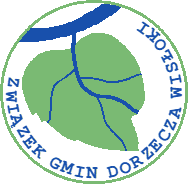 Załącznik nr 3PRACA KONKURSOWA „CO DRZEWO WIDZIAŁO?”Imię i nazwisko Ucznia …………………………………………………………………..Klasa ………………………………………………………………………………………Nazwa i adres Szkoły ……………………………………………………………………..……………………………………………………………………………………………..Gmina ……………………………………………………………………………………..Imię i nazwisko Nauczyciela ………………………………………………………………Adres e-mail Szkoły ………………………………………………………………………Adres e-mail Nauczyciela …………………………………………………………………...TREŚĆ OPOWIADANIA (następna strona)